Variabili per stampa Unione di AssiEasyIl presente documento nasce per agevolare la personalizzazione dei vari documenti utilizzati dagli intermediari assicurativi (privacy, allegati 3 - 4, avvisi, solleciti, ecc.) in auto compilazione con le informazioni acquisite e presenti nel gestionale AssiEasy. L’utente inserisce le variabili relative ai gruppi di informazioni omogenee di seguito elencateDATI CLIENTE anagraficiDATI POLIZZA Interessanti per il processo di firmaADDETTO all’attività di intermediazione assicurativa all’interno dei locali dell’agenziaDATI PRODUTTORE/COLLABORATORE Sezione “E”DATI COLLABORAZIONE A/A A/B B/ACONSENSI PRIVACYPROVVIGIONI RCA e AUTORIZZAZIONE INCASSO ALLEGATI CONSEGNATI AL CLIENTE Accompagnatoria ALTRI DATIin sostituzione delle informazioni presenti sui vari documenti che sono da personalizzare in base al cliente e i vari attori presenti sul documento. Ad esempio, se nel testo è previsto il nome del cliente, invece di scrivere il nome effettivo occorrerà inserire in quella posizione la variabile “${NOMINATIVO}” e quando andrete a stampare il documento in automatico AssiEasy sostituirà la variabile “${NOMINATIVO}” con il nome effettivo del cliente (funzione Stampa Unione) I documenti dovranno essere obbligatoriamente in formato “.docx”, ciò non significa che per crearli occorre utilizzare Microsoft Word, ma anche Libre Office e Open Office danno la possibilità di generare documenti con questo formato.Qualche consiglio nella compilazione dei vostri documenti:Qualora nei documenti ci fossero dei campi spunta con figure geometriche  , come per esempio il consenso o non consenso presente in privacy, il nostro consiglio è di sostituirle con le parentesi “(X)” molto più pratiche per inserire al loro interno una variabile (${PR1S}).Quando copierete una variabile da questo testo per inserirla nei vostri documenti, ricordatevi che si trascina automaticamente il parametro del font e della grandezza ( Es. Calibri 12 o Times  New Roman 10). Qualora i vostri hanno normalmente un determinato font e grandezza, il nostro consiglio è quello di aggiornarlo direttamente in questo testo sulle variabili che seguiranno; così facendo avrete il lavoro di merge agevolato. DATI CLIENTE anagraficiSono i dati del cliente presenti nell’anagrafe di AssiEasyMenù:Polizze e AssicuratiAnagraficaAnagraficaDATI POLIZZA Interessanti per il processo di firmaSono i dati di polizza vengono catturati automaticamente se l’operazione di firma parte dalla visione polizza: Menù:Polizze e AssicuratiPolizze Polizze e relazioniin caso contrario possono essere inseriti manualmente dall’utente direttamente dalla videata di firmaADDETTO all’attività di intermediazione assicurativa all’interno dei locali dell’agenziaSono i dati anagrafici e Rui di chi si occupa dell’attività di intermediazione assicurativa all’interno dei locali dell’agenzia; l’addetto. Le informazioni dell’addetto si inseriscono nella sezione “Gruppo Produttore” anche se effettivamente potrebbe non essere legato ad un codice produttoreMenù:CollaboratoriProduttoriGestione produttoripremendo il tasto “F2” sul campo “Gruppo Produttore”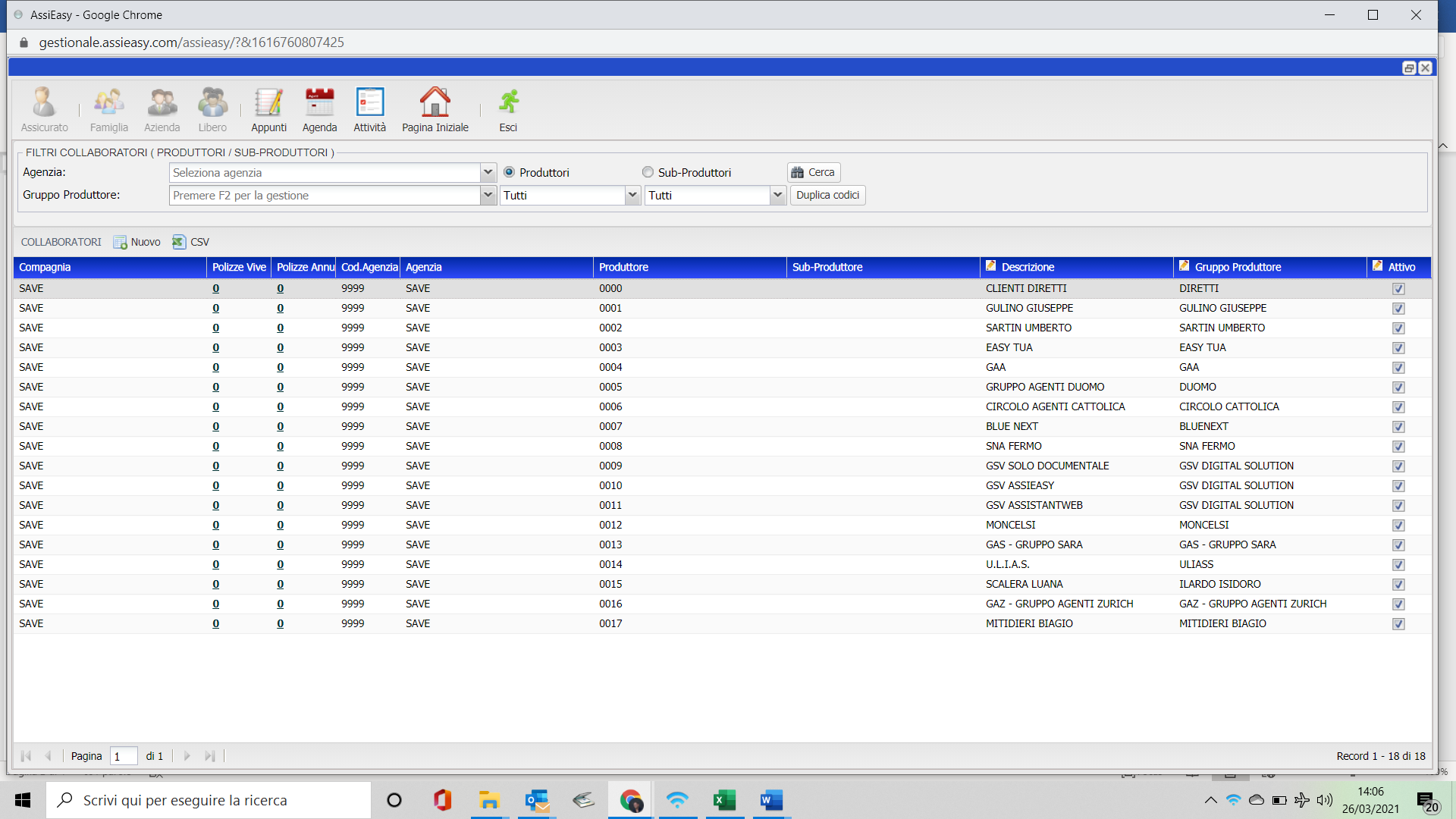 DATI PRODUTTORE/COLLABORATORE Sezione “E”Sono i dati anagrafici e Rui di chi si occupa dell’attività di intermediazione assicurativa anche all’esterno dei locali e iscritto al RUI - Sez. E. Le informazioni del produttore si inseriscono nella sezione “Gruppo Produttore” al pari dell’addetto sopra citatoMenù:CollaboratoriProduttoriGestione produttoripremendo il tasto “F2” sul campo “Gruppo Produttore”DATI COLLABORAZIONE A/A A/B B/ASono i dati anagrafici e Rui delle collaborazioni da inserirsi un'unica volta in:Menù:CollaboratoriProduttoriGestione collaborazioniCONSENSI PRIVACYSono i dati relativi ai consensi privacy, dove al momento possono essere gestiti per un massimo di 6 con 2 variabili per consenso “acconsento” e “non acconsento”PROVVIGIONI RCA e AUTORIZZAZIONE INCASSO Sono i dati di provvigione RCA e l’autorizzazione all’incasso legati alle compagnie o alle collaborazioni da inserirsi un'unica volta in:Per la compagnia nel Menù:VarieTabelle NodiCompagniaPer la collaborazione nel Menù:CollaboratoriProduttoriGestione collaborazioniALLEGATI CONSEGNATI AL CLIENTE Accompagnatoria Per la redazione dell’allegato accompagnatoria documenti In ottemperanza all’art. 56 comma 8 del Regolamento IVASS n. 40/2018 è possibile personalizzare il documento con il “flag consegna” dei vari allegati consegnati al clienteALTRI DATIAPPROPRIATEZZAInformazioni sull’attività di distribuzione e consulenzaDocumento per Raccomandazione Imparziale o PersonalizzataInformazioni relative alle remunerazioniNominativo/Ragione Sociale Cliente${NOMINATIVO}Indirizzo Cliente${INDIRIZZO}CAP Cliente${CAP}Comune/Località Cliente${COMUNE}Provincia Cliente${PROVINCIA}Numero cellulare Cliente${TEL_CELLULARE}E-mail Cliente${EMAIL}Codice Fiscale/ P.Iva Cliente${CODICEFISCALE}Sesso Cliente${SESSO}Data Nacita Cliente${DATANASCITA}Comune nascita Cliente${COMUNE_NASCITA}Provincia nascita Cliente${PROVINCIA_NASCITA}Telefono di casa Cliente${TEL_CASA}Seconda E-mail Cliente${EMAIL2}Pec Cliente${EMAIL_PEC}Fax Cliente${FAX}Professione Cliente${PROFESSIONE1}Numero Polizza${NUMERO_POLIZZA}${NUMERO_POLIZZA}Ramo Polizza${RAMO}${RAMO}Compagnia${COMPAGNIA}${COMPAGNIA}Data Effetto${DATA_ULTIMO_EFFETTO}${DATA_ULTIMO_EFFETTO}Addetto Nominativo Anagrafico${GRADD_NOMINATIVO}Addetto Indirizzo${GRADD_INDIRIZZO}Addetto Cap${GRADD_CAP}Addetto Comune${GRADD_COMUNE}Addetto Provincia${GRADD_PROVINCIA}Addetto Codice Fiscale /P. IVA${GRADD_CODICEFISCALE}Addetto Cellulare${GRADD_TEL_CELLULARE}Addetto Email${GRADD_EMAIL}Addetto RUI Sezione${GRADD_RUI_SEZIONE}Addetto RUI Iscrizione${GRADD_RUI_ISCRIZIONE}Addetto RUI Iscrizione Data${GRADD_RUI_DATA_ISCR}Addetto Qualifica${GRADD_TIPO_INTERMEDIARIO}Addetto Qualifica estesa${GRADD_DESC_QUALIFICA}Addetto Email PEC${GRADD_EMAIL_PEC}Addetto tel. casa${GRADD_TEL_CASA}Collaboratore Nominativo Anagrafico${GRPROD_NOMINATIVO}Collaboratore Indirizzo${GRPROD_INDIRIZZO}Collaboratore Cap${GRPROD_CAP}Collaboratore Comune${GRPROD_COMUNE}Collaboratore Provincia${GRPROD_PROVINCIA}Collaboratore Codice Fiscale / P.IVA${GRPROD_CODICEFISCALE}Collaboratore Cellulare${GRPROD_TEL_CELLULARE}Collaboratore Email${GRPROD_EMAIL}Collaboratore RUI Sezione${GRPROD_RUI_SEZIONE}Collaboratore RUI Iscrizione${GRPROD_RUI_ISCRIZIONE}Collaboratore RUI Iscrizione Data${GRPROD_RUI_DATA_ISCR}Collaboratore Qualifica${GRPROD_TIPO_INTERMEDIARIO}Collaboratore Qualifica estesa${GRPROD_DESC_QUALIFICA}Collaboratore Email PEC${GRPROD_EMAIL_PEC}Collaboratore tel. casa${GRPROD_TEL_CASA}Collaborazione Nominativo ${COLLAB_NOMINATIVO}Collaborazione Indirizzo${COLLAB_INDIRIZZO}Collaborazione Cap${COLLAB_CAP}Collaborazione Comune${COLLAB_COMUNE}Collaborazione Provincia${COLLAB_PROVINCIA}Collaborazione Codice Fiscale /P. IVA${COLLAB_CODICEFISCALE}Collaborazione Cellulare${COLLAB_TEL_CELLULARE}Collaborazione Email${COLLAB_EMAIL}Collaborazione RUI Iscrizione${COLLAB_RUI_ISCRIZIONE}Collaborazione RUI Iscrizione Data${COLLAB_RUI_DATA_ISCR}Collaborazione RUI Sezione${COLLAB_RUI_SEZIONE}Collaborazione Qualifica${COLLAB_TIPO_INTERMEDIARIO}Collaborazione Qualifica estesa${COLLAB_DESC_QUALIFICA}Collaborazione Email PEC${COLLAB_EMAIL_PEC}Collaborazione tel. casa${COLLAB_TEL_CASA}In presenza di collaborazione${COLLAB_S}Collaborazione non presente${COLLAB_N}${PR1S}Acconsento ${PR1N}Non Acconsento${PR2S}Acconsento ${PR2N}Non Acconsento${PR3S}Acconsento ${PR3N}Non Acconsento${PR4S}Acconsento ${PR4N}Non Acconsento${PR5S}Acconsento ${PR5N}Non Acconsento${PR6S}Acconsento ${PR6N}Non AcconsentoSettore 1 Autovetture${ALI_SET1_SENZAPACCHETTO}${ALI_SET1_SENZAPACCHETTO}Settore 1 Autovetture con accessori${ALI_SET1_PACCHETTO}${ALI_SET1_PACCHETTO}Settore 1 natanti uno privato${ALI_SET1_NATANTI_USOPRI}${ALI_SET1_NATANTI_USOPRI}Settore 1 Noleggio Libero${ALI_SET1_NOLEGGIOLIBERO}${ALI_SET1_NOLEGGIOLIBERO}Settore 2 Autotassametri${ALI_SET2_AUTOTASSAMETRI}${ALI_SET2_AUTOTASSAMETRI}Settore 2 Natanti uso pubblico${ALI_SET2_NATANTI_USOPUBB}${ALI_SET2_NATANTI_USOPUBB}Settore 3 Autobus${ALI_SET3_AUTOBUS}${ALI_SET3_AUTOBUS}Settore 4 Altri Trasp.cose${ALI_SET4_ALTRI_TRASPCOSE}${ALI_SET4_ALTRI_TRASPCOSE}Settore 4 Camper uso privato${ALI_SET4_CAMPER_USOPRIVATO}${ALI_SET4_CAMPER_USOPRIVATO}Settore 4 Moto Trasp. cose${ALI_SET4_MOTO_TRASPCOSE}${ALI_SET4_MOTO_TRASPCOSE}Settore 4 Rimorchi Trasp.cose${ALI_SET4_RIMORCHI_TRASPCOSE}${ALI_SET4_RIMORCHI_TRASPCOSE}Settore 4 targhe prova${ALI_SET4_TARGHEPROVA}${ALI_SET4_TARGHEPROVA}Settore 5 Moto${ALI_SET5_MOTO}${ALI_SET5_MOTO}Settore 6 Macchine operatrici${ALI_SET6_MACCHINE_OPER}${ALI_SET6_MACCHINE_OPER}Settore 7 Macchine Agricole${ALI_SET7_MACCHINE_AGRI}${ALI_SET7_MACCHINE_AGRI}Compagnia Autorizzazione Incasso Si${CMP_AIS}Compagnia Autorizzazione Incasso NO${CMP_AIN}Documento Identità(${FL_DCI})Autorizzazione alla FEA(${FL_FEA})Privacy(${FL_PRI})Allegato 3(${FL_AL3})Allegato 4(${FL_AL4})Allegato 4 Bis(${FL_AL4B})Allegato 4 Ter(${FL_AL4T})Questionario(${FL_QUE})Coerenza(${FL_COE})Mandato Broker(${FL_MBR})Accompagnatoria Documenti(${FL_ACD})Altro(${FL_ALTRO})Altro 2(${FL_ALTRO2})La data del giorno${OGGI}Descrizione del compenso:${COMPENSO}Note sul mandato broker${NOTE_MANDATO}Appropriato(${APPRS})Non Appropriato(${APPRN})Non appropriato ma contraente accetta(${APPRZ})A - raccomandazione personalizzata art. 119-ter comma 3(${DISTA})B -  fornisce indicazione delle attività prestate delle caratteristiche e del contenuto delle prestazioni rese nell’ambito della consulenza(${DISTB})C - fornisce una consulenza fondata su un’analisi imparziale sul mercato ai sensi del comma 4 dell’art. 119-ter del CAP(${DISTC})D - propone contratti in assenza di obblighi contrattuali che gli impongono di offrire esclusivamente i contratti di una o più imprese di assicurazione(${DISTD})Richieste ed esigenze del cliente${RACC_TESTO1}Raccomandazione dell’intermediario${RACC_TESTO2}Dichiarazione del cliente${RACC_TESTO3}Descrizione del compenso:${COMPENSO}A - onorario corrisposto dal cliente(${CSOA})B - commissione inclusa nel premio assicurativo(${CSOB})C - altra tipologia di compenso(${CSOC})D - combinazione delle diverse tipologie di compenso(${CSOD})